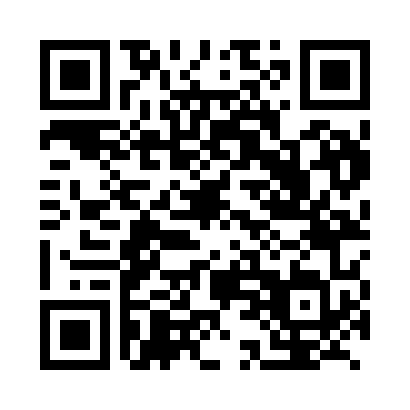 Prayer times for Balda, CameroonWed 1 May 2024 - Fri 31 May 2024High Latitude Method: NonePrayer Calculation Method: Muslim World LeagueAsar Calculation Method: ShafiPrayer times provided by https://www.salahtimes.comDateDayFajrSunriseDhuhrAsrMaghribIsha1Wed4:305:4311:583:126:147:232Thu4:295:4311:583:126:147:233Fri4:295:4211:583:136:147:244Sat4:285:4211:583:136:147:245Sun4:285:4211:583:136:157:246Mon4:275:4111:583:146:157:257Tue4:275:4111:583:146:157:258Wed4:265:4111:583:156:157:259Thu4:265:4011:583:156:157:2510Fri4:265:4011:583:166:167:2611Sat4:255:4011:583:166:167:2612Sun4:255:4011:583:176:167:2613Mon4:245:3911:583:176:167:2714Tue4:245:3911:583:176:167:2715Wed4:245:3911:583:186:177:2716Thu4:235:3911:583:186:177:2817Fri4:235:3911:583:196:177:2818Sat4:235:3911:583:196:177:2819Sun4:235:3811:583:196:177:2920Mon4:225:3811:583:206:187:2921Tue4:225:3811:583:206:187:3022Wed4:225:3811:583:216:187:3023Thu4:225:3811:583:216:197:3024Fri4:225:3811:583:216:197:3125Sat4:215:3811:583:226:197:3126Sun4:215:3811:583:226:197:3127Mon4:215:3811:593:236:207:3228Tue4:215:3811:593:236:207:3229Wed4:215:3811:593:236:207:3230Thu4:215:3811:593:246:207:3331Fri4:215:3811:593:246:217:33